                                                                                           	ΑΔΑ: Ω09746ΜΤΛΗ-ΚΨ4ΘΕΜΑ: Ανακήρυξη υποψηφίων αιρετών εκπροσώπων για το Α.Π.Υ.Σ.Δ.Ε. Αττικής.Έχοντας υπόψη:Τις διατάξεις των άρθρων 21 του Ν. 1566/26-09-1985 (Φ.Ε.Κ. 167, τ.Α΄)Τις διατάξεις του άρθρου 14, παρ.29 του Ν.2817/14-03-2000 (Φ.Ε.Κ. 78, τ.Α΄) όπως τροποποιήθηκε με το άρθρο 7 του Ν. 2986/13-02-2002 (Φ.Ε.Κ. 24, τ.Α΄)Τις διατάξεις του άρθρου 6, παρ.32 του Ν.3027/ 28-06-2002 (Φ.Ε.Κ. 152, τ.Α΄)Τις διατάξεις των άρθρων 20 & 21 του Π.Δ. 1/03-01-2003 (Φ.Ε.Κ. 1, τ.Α΄) (όπως τροποποιήθηκε και ισχύει)Τις διατάξεις του άρθρου 24 του Ν. 3699/26-09-2008 (Φ.Ε.Κ. 199/τ.Α΄)Τις διατάξεις της παρ. 17 του άρθρου 20 του Ν. 4547/12-06-2018 (Φ.Ε.Κ. 102,τ.Α΄)Τη με αριθμ. Φ.350/33/124050/Ε3/18-09-2020 εγκύκλιο του Υ.ΠΑΙ.Θ.Τους Πίνακες υποψηφίων αιρετών εκπροσώπων για το Α.Π.Υ.Σ.Δ.Ε. Αττικής που υποβλήθηκαν μέσω της Ο.Λ.Μ.Ε. με το αρ. 26/2-10-2020 έγγραφό της  εντός της καθορισμένης, βάσει της υπ’ αρ. Φ.350/33/124050/Ε3/18-9-2020 εγκυκλίου και του αρ. 128435/ΓΔ5/24-09-2020 εγγράφου του Υ.ΠΑΙ.Θ., προθεσμίας,Αποφασίζουμε Ανακηρύσσουμε τους υποψήφιους αιρετούς εκπροσώπους στο Ανώτερο Περιφερειακό Υπηρεσιακό Συμβούλιο Δευτεροβάθμιας Εκπαίδευσης (Α.Π.Υ.Σ.Δ.Ε.), ως εξής:6. Συνδυασμός:                  ΠΡΟΟΔΕΥΤΙΚΗ ΕΝΟΤΗΤΑ ΚΑΘΗΓΗΤΩΝ Δ.Ε.  (Π.Ε.Κ.)                               Υποψήφιοι  για το Α.Π.Υ.Σ.Δ.Ε. ΑΤΤΙΚΗΣ        7.  Συνδυασμός:Ο Περιφερειακός Διευθυντής Εκπαίδευσης Αττικής 		           Δρ ΓΕΩΡΓΙΟΣ ΚΟΣΥΒΑΣΕΛΛΗΝΙΚΗ ΔΗΜΟΚΡΑΤΙΑΥΠΟΥΡΓΕΙΟ ΠΑΙΔΕΙΑΣ& ΘΡΗΣΚΕΥMAΤΩΝ-----ΠΕΡΙΦΕΡΕΙΑΚΗ ΔΙΕΥΘΥΝΣΗ Π/ΘΜΙΑΣ  & Δ/ΘΜΙΑΣ  ΕΚΠ/ΣΗΣ ΑΤΤΙΚΗΣΑΥΤΟΤΕΛΗΣ ΔΙΕΥΘΥΝΣΗ ΔΙΟΙΚΗΤΙΚΗΣ, ΟΙΚΟΝΟΜΙΚΗΣ & ΠΑΙΔΑΓΩΓΙΚΗΣ  ΥΠΟΣΤΗΡΙΞΗΣΤΜΗΜΑ Γ΄ -----Ταχ. Δ/νση: Αν. Τσόχα 15-17Τ.Κ. – Πόλη: 11521 – Αμπελόκηποι, ΑθήναΙστοσελίδα: http://attik.pde.sch.gre-mail: mail@attik.pde.sch.grΠληροφορίες:  Μπαλιώτη Κωστούλα                        :  210-6450624FAX         :  210-6450609Αθήνα,  7-10-2020Αρ. Πρωτ.:  Φ.31/14566ΕΛΛΗΝΙΚΗ ΔΗΜΟΚΡΑΤΙΑΥΠΟΥΡΓΕΙΟ ΠΑΙΔΕΙΑΣ& ΘΡΗΣΚΕΥMAΤΩΝ-----ΠΕΡΙΦΕΡΕΙΑΚΗ ΔΙΕΥΘΥΝΣΗ Π/ΘΜΙΑΣ  & Δ/ΘΜΙΑΣ  ΕΚΠ/ΣΗΣ ΑΤΤΙΚΗΣΑΥΤΟΤΕΛΗΣ ΔΙΕΥΘΥΝΣΗ ΔΙΟΙΚΗΤΙΚΗΣ, ΟΙΚΟΝΟΜΙΚΗΣ & ΠΑΙΔΑΓΩΓΙΚΗΣ  ΥΠΟΣΤΗΡΙΞΗΣΤΜΗΜΑ Γ΄ -----Ταχ. Δ/νση: Αν. Τσόχα 15-17Τ.Κ. – Πόλη: 11521 – Αμπελόκηποι, ΑθήναΙστοσελίδα: http://attik.pde.sch.gre-mail: mail@attik.pde.sch.grΠληροφορίες:  Μπαλιώτη Κωστούλα                        :  210-6450624FAX         :  210-6450609ΕΛΛΗΝΙΚΗ ΔΗΜΟΚΡΑΤΙΑΥΠΟΥΡΓΕΙΟ ΠΑΙΔΕΙΑΣ& ΘΡΗΣΚΕΥMAΤΩΝ-----ΠΕΡΙΦΕΡΕΙΑΚΗ ΔΙΕΥΘΥΝΣΗ Π/ΘΜΙΑΣ  & Δ/ΘΜΙΑΣ  ΕΚΠ/ΣΗΣ ΑΤΤΙΚΗΣΑΥΤΟΤΕΛΗΣ ΔΙΕΥΘΥΝΣΗ ΔΙΟΙΚΗΤΙΚΗΣ, ΟΙΚΟΝΟΜΙΚΗΣ & ΠΑΙΔΑΓΩΓΙΚΗΣ  ΥΠΟΣΤΗΡΙΞΗΣΤΜΗΜΑ Γ΄ -----Ταχ. Δ/νση: Αν. Τσόχα 15-17Τ.Κ. – Πόλη: 11521 – Αμπελόκηποι, ΑθήναΙστοσελίδα: http://attik.pde.sch.gre-mail: mail@attik.pde.sch.grΠληροφορίες:  Μπαλιώτη Κωστούλα                        :  210-6450624FAX         :  210-6450609ΑΠΟΦΑΣΗΑΠΟΦΑΣΗΑΠΟΦΑΣΗΕΛΛΗΝΙΚΗ ΔΗΜΟΚΡΑΤΙΑΥΠΟΥΡΓΕΙΟ ΠΑΙΔΕΙΑΣ& ΘΡΗΣΚΕΥMAΤΩΝ-----ΠΕΡΙΦΕΡΕΙΑΚΗ ΔΙΕΥΘΥΝΣΗ Π/ΘΜΙΑΣ  & Δ/ΘΜΙΑΣ  ΕΚΠ/ΣΗΣ ΑΤΤΙΚΗΣΑΥΤΟΤΕΛΗΣ ΔΙΕΥΘΥΝΣΗ ΔΙΟΙΚΗΤΙΚΗΣ, ΟΙΚΟΝΟΜΙΚΗΣ & ΠΑΙΔΑΓΩΓΙΚΗΣ  ΥΠΟΣΤΗΡΙΞΗΣΤΜΗΜΑ Γ΄ -----Ταχ. Δ/νση: Αν. Τσόχα 15-17Τ.Κ. – Πόλη: 11521 – Αμπελόκηποι, ΑθήναΙστοσελίδα: http://attik.pde.sch.gre-mail: mail@attik.pde.sch.grΠληροφορίες:  Μπαλιώτη Κωστούλα                        :  210-6450624FAX         :  210-6450609ΕΛΛΗΝΙΚΗ ΔΗΜΟΚΡΑΤΙΑΥΠΟΥΡΓΕΙΟ ΠΑΙΔΕΙΑΣ& ΘΡΗΣΚΕΥMAΤΩΝ-----ΠΕΡΙΦΕΡΕΙΑΚΗ ΔΙΕΥΘΥΝΣΗ Π/ΘΜΙΑΣ  & Δ/ΘΜΙΑΣ  ΕΚΠ/ΣΗΣ ΑΤΤΙΚΗΣΑΥΤΟΤΕΛΗΣ ΔΙΕΥΘΥΝΣΗ ΔΙΟΙΚΗΤΙΚΗΣ, ΟΙΚΟΝΟΜΙΚΗΣ & ΠΑΙΔΑΓΩΓΙΚΗΣ  ΥΠΟΣΤΗΡΙΞΗΣΤΜΗΜΑ Γ΄ -----Ταχ. Δ/νση: Αν. Τσόχα 15-17Τ.Κ. – Πόλη: 11521 – Αμπελόκηποι, ΑθήναΙστοσελίδα: http://attik.pde.sch.gre-mail: mail@attik.pde.sch.grΠληροφορίες:  Μπαλιώτη Κωστούλα                        :  210-6450624FAX         :  210-6450609ΚΟΙΝ :1.Υ.ΠΑΙ.Θ.ΕΛΛΗΝΙΚΗ ΔΗΜΟΚΡΑΤΙΑΥΠΟΥΡΓΕΙΟ ΠΑΙΔΕΙΑΣ& ΘΡΗΣΚΕΥMAΤΩΝ-----ΠΕΡΙΦΕΡΕΙΑΚΗ ΔΙΕΥΘΥΝΣΗ Π/ΘΜΙΑΣ  & Δ/ΘΜΙΑΣ  ΕΚΠ/ΣΗΣ ΑΤΤΙΚΗΣΑΥΤΟΤΕΛΗΣ ΔΙΕΥΘΥΝΣΗ ΔΙΟΙΚΗΤΙΚΗΣ, ΟΙΚΟΝΟΜΙΚΗΣ & ΠΑΙΔΑΓΩΓΙΚΗΣ  ΥΠΟΣΤΗΡΙΞΗΣΤΜΗΜΑ Γ΄ -----Ταχ. Δ/νση: Αν. Τσόχα 15-17Τ.Κ. – Πόλη: 11521 – Αμπελόκηποι, ΑθήναΙστοσελίδα: http://attik.pde.sch.gre-mail: mail@attik.pde.sch.grΠληροφορίες:  Μπαλιώτη Κωστούλα                        :  210-6450624FAX         :  210-6450609ΓΕΝΙΚΗ Δ/ΝΣΗ ΕΚΠ/ΚΟΥ ΠΡΟΣΩΠΙΚΟΥΑ/ΘΜΙΑΣ & Β/ΘΜΙΑΣ ΕΚΠΑΙΔΕΥΣΗΣΔ/ΝΣΗ ΥΠΗΡΕΣΙΑΚΗΣ ΚΑΤΑΣΤΑΣΗΣ& ΕΞΕΛΙΞΗΣ ΕΚΠ/ΚΟΥ ΠΡΟΣΩΠΙΚΟΥΑ/ΘΜΙΑΣ & Β/ΘΜΙΑΣ ΕΚΠΑΙΔΕΥΣΗΣΤΜΗΜΑ Δ΄ΣΤΕΛΕΧΩΝ Π.Ε. & Δ.Ε.ΕΛΛΗΝΙΚΗ ΔΗΜΟΚΡΑΤΙΑΥΠΟΥΡΓΕΙΟ ΠΑΙΔΕΙΑΣ& ΘΡΗΣΚΕΥMAΤΩΝ-----ΠΕΡΙΦΕΡΕΙΑΚΗ ΔΙΕΥΘΥΝΣΗ Π/ΘΜΙΑΣ  & Δ/ΘΜΙΑΣ  ΕΚΠ/ΣΗΣ ΑΤΤΙΚΗΣΑΥΤΟΤΕΛΗΣ ΔΙΕΥΘΥΝΣΗ ΔΙΟΙΚΗΤΙΚΗΣ, ΟΙΚΟΝΟΜΙΚΗΣ & ΠΑΙΔΑΓΩΓΙΚΗΣ  ΥΠΟΣΤΗΡΙΞΗΣΤΜΗΜΑ Γ΄ -----Ταχ. Δ/νση: Αν. Τσόχα 15-17Τ.Κ. – Πόλη: 11521 – Αμπελόκηποι, ΑθήναΙστοσελίδα: http://attik.pde.sch.gre-mail: mail@attik.pde.sch.grΠληροφορίες:  Μπαλιώτη Κωστούλα                        :  210-6450624FAX         :  210-64506092.Δ/νσεις Δ.Ε. ΑττικήςΕΛΛΗΝΙΚΗ ΔΗΜΟΚΡΑΤΙΑΥΠΟΥΡΓΕΙΟ ΠΑΙΔΕΙΑΣ& ΘΡΗΣΚΕΥMAΤΩΝ-----ΠΕΡΙΦΕΡΕΙΑΚΗ ΔΙΕΥΘΥΝΣΗ Π/ΘΜΙΑΣ  & Δ/ΘΜΙΑΣ  ΕΚΠ/ΣΗΣ ΑΤΤΙΚΗΣΑΥΤΟΤΕΛΗΣ ΔΙΕΥΘΥΝΣΗ ΔΙΟΙΚΗΤΙΚΗΣ, ΟΙΚΟΝΟΜΙΚΗΣ & ΠΑΙΔΑΓΩΓΙΚΗΣ  ΥΠΟΣΤΗΡΙΞΗΣΤΜΗΜΑ Γ΄ -----Ταχ. Δ/νση: Αν. Τσόχα 15-17Τ.Κ. – Πόλη: 11521 – Αμπελόκηποι, ΑθήναΙστοσελίδα: http://attik.pde.sch.gre-mail: mail@attik.pde.sch.grΠληροφορίες:  Μπαλιώτη Κωστούλα                        :  210-6450624FAX         :  210-64506093.Δημόσια ΣχολείαΕΛΛΗΝΙΚΗ ΔΗΜΟΚΡΑΤΙΑΥΠΟΥΡΓΕΙΟ ΠΑΙΔΕΙΑΣ& ΘΡΗΣΚΕΥMAΤΩΝ-----ΠΕΡΙΦΕΡΕΙΑΚΗ ΔΙΕΥΘΥΝΣΗ Π/ΘΜΙΑΣ  & Δ/ΘΜΙΑΣ  ΕΚΠ/ΣΗΣ ΑΤΤΙΚΗΣΑΥΤΟΤΕΛΗΣ ΔΙΕΥΘΥΝΣΗ ΔΙΟΙΚΗΤΙΚΗΣ, ΟΙΚΟΝΟΜΙΚΗΣ & ΠΑΙΔΑΓΩΓΙΚΗΣ  ΥΠΟΣΤΗΡΙΞΗΣΤΜΗΜΑ Γ΄ -----Ταχ. Δ/νση: Αν. Τσόχα 15-17Τ.Κ. – Πόλη: 11521 – Αμπελόκηποι, ΑθήναΙστοσελίδα: http://attik.pde.sch.gre-mail: mail@attik.pde.sch.grΠληροφορίες:  Μπαλιώτη Κωστούλα                        :  210-6450624FAX         :  210-6450609(μέσω Δ/νσεων)ΕΛΛΗΝΙΚΗ ΔΗΜΟΚΡΑΤΙΑΥΠΟΥΡΓΕΙΟ ΠΑΙΔΕΙΑΣ& ΘΡΗΣΚΕΥMAΤΩΝ-----ΠΕΡΙΦΕΡΕΙΑΚΗ ΔΙΕΥΘΥΝΣΗ Π/ΘΜΙΑΣ  & Δ/ΘΜΙΑΣ  ΕΚΠ/ΣΗΣ ΑΤΤΙΚΗΣΑΥΤΟΤΕΛΗΣ ΔΙΕΥΘΥΝΣΗ ΔΙΟΙΚΗΤΙΚΗΣ, ΟΙΚΟΝΟΜΙΚΗΣ & ΠΑΙΔΑΓΩΓΙΚΗΣ  ΥΠΟΣΤΗΡΙΞΗΣΤΜΗΜΑ Γ΄ -----Ταχ. Δ/νση: Αν. Τσόχα 15-17Τ.Κ. – Πόλη: 11521 – Αμπελόκηποι, ΑθήναΙστοσελίδα: http://attik.pde.sch.gre-mail: mail@attik.pde.sch.grΠληροφορίες:  Μπαλιώτη Κωστούλα                        :  210-6450624FAX         :  210-64506094.5.6.Ο.Λ.Μ.Ε  Κορνάρου 2 & ΕρμούΕ.Λ.Μ.Ε  Εκπ/κών Δ.Ε.(μέσω των Δ/νσεων Δ.Ε.)Κ.   Κ.Ε.Σ.Υ. ΑΤΤΙΚΗΣΣυνδυασμός:Συνδυασμός:Συνδυασμός:Συνδυασμός:Συνδυασμός:Συνδυασμός:Συνδυασμός:Συνδυασμός:                                    ΑΓΩΝΙΣΤΙΚEΣ ΠΑΡΕΜΒΑΣΕΙΣ                                    ΣΥΣΠΕΙΡΩΣΕΙΣ ΚΙΝΗΣΕΙΣ Δ.Ε.                                    ΑΓΩΝΙΣΤΙΚEΣ ΠΑΡΕΜΒΑΣΕΙΣ                                    ΣΥΣΠΕΙΡΩΣΕΙΣ ΚΙΝΗΣΕΙΣ Δ.Ε.                                    ΑΓΩΝΙΣΤΙΚEΣ ΠΑΡΕΜΒΑΣΕΙΣ                                    ΣΥΣΠΕΙΡΩΣΕΙΣ ΚΙΝΗΣΕΙΣ Δ.Ε.                                    ΑΓΩΝΙΣΤΙΚEΣ ΠΑΡΕΜΒΑΣΕΙΣ                                    ΣΥΣΠΕΙΡΩΣΕΙΣ ΚΙΝΗΣΕΙΣ Δ.Ε.                                    ΑΓΩΝΙΣΤΙΚEΣ ΠΑΡΕΜΒΑΣΕΙΣ                                    ΣΥΣΠΕΙΡΩΣΕΙΣ ΚΙΝΗΣΕΙΣ Δ.Ε.                                    ΑΓΩΝΙΣΤΙΚEΣ ΠΑΡΕΜΒΑΣΕΙΣ                                    ΣΥΣΠΕΙΡΩΣΕΙΣ ΚΙΝΗΣΕΙΣ Δ.Ε.                                    ΑΓΩΝΙΣΤΙΚEΣ ΠΑΡΕΜΒΑΣΕΙΣ                                    ΣΥΣΠΕΙΡΩΣΕΙΣ ΚΙΝΗΣΕΙΣ Δ.Ε.                                    ΑΓΩΝΙΣΤΙΚEΣ ΠΑΡΕΜΒΑΣΕΙΣ                                    ΣΥΣΠΕΙΡΩΣΕΙΣ ΚΙΝΗΣΕΙΣ Δ.Ε.          2. Συνδυασμός:                                           αγωνιστική ριζοσπαστική ΕΝΟΤΗΤΑ                                              Υποψήφιοι για το Α.Π.Υ.Σ.Δ.Ε. Αττικής  3. Συνδυασμός:              2. Συνδυασμός:                                           αγωνιστική ριζοσπαστική ΕΝΟΤΗΤΑ                                              Υποψήφιοι για το Α.Π.Υ.Σ.Δ.Ε. Αττικής  3. Συνδυασμός:              2. Συνδυασμός:                                           αγωνιστική ριζοσπαστική ΕΝΟΤΗΤΑ                                              Υποψήφιοι για το Α.Π.Υ.Σ.Δ.Ε. Αττικής  3. Συνδυασμός:              2. Συνδυασμός:                                           αγωνιστική ριζοσπαστική ΕΝΟΤΗΤΑ                                              Υποψήφιοι για το Α.Π.Υ.Σ.Δ.Ε. Αττικής  3. Συνδυασμός:              2. Συνδυασμός:                                           αγωνιστική ριζοσπαστική ΕΝΟΤΗΤΑ                                              Υποψήφιοι για το Α.Π.Υ.Σ.Δ.Ε. Αττικής  3. Συνδυασμός:              2. Συνδυασμός:                                           αγωνιστική ριζοσπαστική ΕΝΟΤΗΤΑ                                              Υποψήφιοι για το Α.Π.Υ.Σ.Δ.Ε. Αττικής  3. Συνδυασμός:              2. Συνδυασμός:                                           αγωνιστική ριζοσπαστική ΕΝΟΤΗΤΑ                                              Υποψήφιοι για το Α.Π.Υ.Σ.Δ.Ε. Αττικής  3. Συνδυασμός:              2. Συνδυασμός:                                           αγωνιστική ριζοσπαστική ΕΝΟΤΗΤΑ                                              Υποψήφιοι για το Α.Π.Υ.Σ.Δ.Ε. Αττικής  3. Συνδυασμός:                              Αγωνιστική Συσπείρωση Εκπαιδευτικών                          το ψηφοδέλτιο που στηρίζει  το ΠΑΜΕ                                             Υποψήφιοι για το Α.Π.Υ.Σ.Δ.Ε. Αττικής                                                             4. Συνδυασμός:                                               Δ.Α.Κ.Ε.  Καθηγητών Δ.Ε.                                              Υποψήφιοι για το Α.Π.Υ.Σ.Δ.Ε. Αττικής                          Αγωνιστική Συσπείρωση Εκπαιδευτικών                          το ψηφοδέλτιο που στηρίζει  το ΠΑΜΕ                                             Υποψήφιοι για το Α.Π.Υ.Σ.Δ.Ε. Αττικής                                                             4. Συνδυασμός:                                               Δ.Α.Κ.Ε.  Καθηγητών Δ.Ε.                                              Υποψήφιοι για το Α.Π.Υ.Σ.Δ.Ε. Αττικής                          Αγωνιστική Συσπείρωση Εκπαιδευτικών                          το ψηφοδέλτιο που στηρίζει  το ΠΑΜΕ                                             Υποψήφιοι για το Α.Π.Υ.Σ.Δ.Ε. Αττικής                                                             4. Συνδυασμός:                                               Δ.Α.Κ.Ε.  Καθηγητών Δ.Ε.                                              Υποψήφιοι για το Α.Π.Υ.Σ.Δ.Ε. Αττικής                          Αγωνιστική Συσπείρωση Εκπαιδευτικών                          το ψηφοδέλτιο που στηρίζει  το ΠΑΜΕ                                             Υποψήφιοι για το Α.Π.Υ.Σ.Δ.Ε. Αττικής                                                             4. Συνδυασμός:                                               Δ.Α.Κ.Ε.  Καθηγητών Δ.Ε.                                              Υποψήφιοι για το Α.Π.Υ.Σ.Δ.Ε. Αττικής                          Αγωνιστική Συσπείρωση Εκπαιδευτικών                          το ψηφοδέλτιο που στηρίζει  το ΠΑΜΕ                                             Υποψήφιοι για το Α.Π.Υ.Σ.Δ.Ε. Αττικής                                                             4. Συνδυασμός:                                               Δ.Α.Κ.Ε.  Καθηγητών Δ.Ε.                                              Υποψήφιοι για το Α.Π.Υ.Σ.Δ.Ε. Αττικής5. Συνδυασμός:            ΠΑΙΔΕΙΑ – ΟΙΚΟΛΟΓΙΑ                         Ανεξάρτητη μεμονωμένη Υποψήφια                                 Υποψήφια για το Α.Π.Υ.Σ.Δ.Ε. ΑττικήςΠαυλάκου Δήμητρα του Σαμπάτη-ΣταμάτηΑντωνόπουλος Αλέξανδρος  του  ΘωμάΑπέργης Λουκιανός του ΑντωνίουΑρσένης  Παναγιώτης του ΓερασίμουΑρώνης Ευάγγελος του ΝικολάουΑσσαριωτάκη  Αθηνά  του ΓεωργίουΒασιλόπουλος Νικόλαος του Ανδρέα      Βασιλόπουλος Νικόλαος του ΓερασίμουΒλάχος Γεώργιος του ΑριστοτέληΓαΐλας Ιωάννης του ΚωνσταντίνουΓεωργακόπουλος Γεώργιος του ΒασιλείουΓεωργάτος Γεράσιμος  του ΙωάννηΓεωργιάδης Θωμάς του ΣάββαΓιατζάκης Πέτρος του ΚωνσταντίνουΓιατράς Παναγιώτης του ΔιονυσίουΕυσταθίου Ανδρέας  του ΘωμάΖέρβας  Αντώνιος του ΜιχαήλΖουριδάκη Μαρία του ΙωάννηΚατράδης Ιωάννης του ΚωνσταντίνουΚοσμάς Σταμάτιος του ΚωνσταντίνουΚουτσούκος  Σωτήριος του ΠαναγιώτηΛιάπης  Ιωάννης του ΔημητρίουΛυμπέρης Γεώργιος του ΝικολάουΜαρμαγγιόλης Ιωάννης του ΔημητρίουΜεταξάς Νικόλαος του ΙωάννηΜουρατίδης  Χρήστος του Θεοδώρου Μπατζάβαλης Ελισσαίος του ΓεωργίουΜυλωνάκης  Κωνσταντίνος του ΙωάννηΝικολαράκη Μαρία του ΝικολάουΠανταγιάς Δημήτριος του ΑνδρέαΠαριώτης  Δημήτριος του ΣπυρίδωναΠερουλάκης Δημήτριος του ΓεωργίουΠλέσσας Νικόλαος του ΙωάννηΣοφρώνης Γεώργιος του ΝικολάουΣπυρόπουλος Δημήτριος του ΝικολάουΣταματελάτου Παναγιώτα του ΔημητρίουΣωτηρίου Χαράλαμπος του Μηνά            Τζιώλας Δημήτριος  του ΘεοδώρουΧατζής Αθανάσιος  του ΓεωργίουΧατζηφωτίου Χαριτωμένη (Χαρά) του ΧαράλαμπουΨαθάκης Γεώργιος του ΕυστρατίουΣΥΝΕΡΓΑΖΟΜΕΝΕΣ ΕΚΠΑΙΔΕΥΤΙΚΕΣ ΚΙΝΗΣΕΙΣ(ΣΥΝΕΚ)ΣΥΝΕΡΓΑΖΟΜΕΝΕΣ ΕΚΠΑΙΔΕΥΤΙΚΕΣ ΚΙΝΗΣΕΙΣ(ΣΥΝΕΚ)ΣΥΝΕΡΓΑΖΟΜΕΝΕΣ ΕΚΠΑΙΔΕΥΤΙΚΕΣ ΚΙΝΗΣΕΙΣ(ΣΥΝΕΚ)ΣΥΝΕΡΓΑΖΟΜΕΝΕΣ ΕΚΠΑΙΔΕΥΤΙΚΕΣ ΚΙΝΗΣΕΙΣ(ΣΥΝΕΚ)Υποψήφιοι για το Α.Π.Υ.Σ.Δ.Ε. ΑττικήςΥποψήφιοι για το Α.Π.Υ.Σ.Δ.Ε. ΑττικήςΥποψήφιοι για το Α.Π.Υ.Σ.Δ.Ε. ΑττικήςΥποψήφιοι για το Α.Π.Υ.Σ.Δ.Ε. Αττικής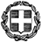 